                                                                                                    ПроектПОСТАНОВЛЕНИЕАДМИНИСТРАЦИИ ДОБРИНСКОГО МУНИЦИПАЛЬНОГО РАЙОНА                                                                                                       Липецкой области__________________                    п. Добринка                            № _________________Об утверждении Порядка предоставления субсидий, направленных на поддержку осуществления деятельности сельскохозяйственных кредитных потребительских кооперативов на 2021 год           На основании статьи 78 Бюджетного кодекса Российской Федерации от 31.07.1998 г. № 145 –ФЗ, постановления Правительства Российской Федерации № 1492 то 18.09.2020г. «Об общих требованиях к  нормативным правовым актам, муниципальным правовым актам, регулирующим предоставление субсидий, в том числе грантов в форме субсидий, юридическим лицам, индивидуальным предпринимателям, а также физическим лицам – производителям товаров, работ, услуг, и о признании утратившими силу некоторых актов правительства Российской  Федерации и отдельных положений некоторых актов правительства Российской Федерации, постановления администрации Липецкой области от 30.10.2013 года № 490 «Об утверждении  государственной программы Липецкой области «Развитие кооперации и коллективных форм собственности в Липецкой области» (с изменениями и дополнениями), в соответствии с муниципальной программой «Создание условий для развития экономики Добринского муниципального района на 2019-2024 годы», утвержденной постановлением администрации Добринского муниципального района от 26.10.2018 г. № 846, решением Совета депутатов Добринского муниципального района Липецкой области № 25-рс от 25.12.2020г. «О районном бюджете на 2021 год и на плановый период 2022-2023 года», приказом управления экономического развития Липецкой области от 12.10.2020 г. № 105 "О распределении субсидий между муниципальными районами области", руководствуясь Уставом Добринского муниципального района, администрация муниципального районаПОСТАНОВЛЯЕТ:       1.Утвердить Порядок предоставления субсидий, направленных на поддержку осуществления деятельности сельскохозяйственных кредитных потребительских кооперативов, согласно приложению №1.        2. Настоящее постановление вступает в силу с момента опубликования в районной газете «Добринские вести» и подлежит размещению на официальном сайте администрации района в сети Интернет.          3. Контроль за исполнением настоящего постановления возложить на заместителя главы администрации-председателя комитета экономики и инвестиционной деятельности Добринского муниципального района Г. М. Демидову. Глава администрации Добринскогомуниципального района 			                                                Р. И. ЧенцовЮров Валерий Иванович2-15-84                                                                                                     Вносит: Комитет экономики иинвестиционной деятельности                                                                 Г. М. ДемидоваСогласовано:Управление финансов администрациимуниципального района                                                                                О. А. БыковаОтдел правовой работыи земельных отношений                                                                            Н. А. ГавриловПриложение № 1к постановлению администрацииДобринского муниципального района                                                                               № ______ от________Порядокпредоставления субсидий, направленных на поддержку осуществлениядеятельности сельскохозяйственных кредитных потребительских кооперативов на 2021 год.             1.Настоящий Порядок определяет механизм предоставления и распределения субсидий сельскохозяйственным кредитным потребительским кооперативам на реализацию муниципальной программы «Создание условий для развития экономики Добринского муниципального района на 2019-2024 годы» подпрограммы «Развитие кооперации в Добринском муниципальном районе» по направлениям деятельности:            1.1 на формирование собственных средств сельскохозяйственных кредитных потребительских кооперативов второго уровня с целью пополнения фонда финансовой взаимопомощи для поддержки осуществления предпринимательской деятельности субъектов малого и среднего предпринимательства и сельскохозяйственной деятельности граждан, ведущих личное подсобное хозяйство;             1.2 на обслуживание расчетного счета в банках;            1.3 на уплату членских взносов в межрегиональную ассоциацию сельскохозяйственных кредитных потребительских кооперативов «Единство» (МА СКПК «Единство»);           1.4 на обеспечение электронного документооборота по предоставлению отчетности в Банк России и/или приобретение компьютерной техники и/или приобретение лицензионного программного обеспечения для осуществления деятельности и/или обслуживание программных продуктов «Учет в микрофинансовых организациях» и «1С Бухгалтерия», связанных с ведением бухгалтерского учета в сельскохозяйственных кредитных потребительских кооперативах.2. Субсидии предоставляются администрацией Добринского муниципального района - главным распорядителем средств районного бюджета (далее - главный распорядитель) сельскохозяйственным кредитным потребительским кооперативам в пределах бюджетных ассигнований, предусмотренных Решением о районном бюджете на соответствующий финансовый год и плановый период на предоставление субсидии на цели, указанные в пункте 1 настоящего Порядка, и лимитов бюджетных обязательств, утвержденных главному распорядителю в установленном порядке.3. Рассмотрение заявок, поступивших главному распорядителю и отбор сельскохозяйственных кредитных потребительских кооперативов для получения субсидий осуществляется комиссией по рассмотрению заявок и отбора претендентов на получение субсидий, утвержденной правовым актом администрации района, в соответствии с муниципальной программой «Создание условий для развития экономики Добринского муниципального  района на 2019-2024 годы», утвержденной  постановлением администрации Добринского муниципального района от 26.10.2018 г. № 846  и оформляется в форме протокола.4. Условия предоставления субсидии:- регистрация кооператива и осуществление им деятельности на территории Добринского муниципального района;- соблюдение нормативов финансовой деятельности, предусмотренных пунктом 11 ст. 40.1 Федерального закона от 08.12.1995 № 193-ФЗ «О сельскохозяйственной кооперации»; - членство сельскохозяйственного кредитного потребительского кооператива в ревизионном союзе;- своевременное предоставление сельскохозяйственным кредитным потребительским кооперативом статистической и бухгалтерской отчетности за прошедший год;- заключение соглашения о предоставлении субсидии на цели, указанные в п. 1 Порядка; - согласие получателей субсидий на осуществление главным распорядителем (распорядителем) бюджетных средств, предоставившим субсидии, и органами муниципального финансового контроля проверок соблюдения ими условий, целей и порядка предоставления субсидий. 4.1. По направлению деятельности, указанному в п.1 пп.1.1 настоящего Порядка:-размер собственных средств, включающих в себя паевые обязательные взносы членов кооператива, средства резервного фонда, чистую прибыль за счет основной деятельности кооператива, в объеме Портфеля сельскохозяйственного кредитного потребительского кооператива второго уровня составляет не менее 250,0 тыс. руб. по состоянию на 31 декабря 2020 года;- рост объема представленных займов на 31 декабря 2020 года финансового года по отношению к предшествующему финансовому году.         4.2. По направлению деятельности, указанному в п.1 пп.1.2 настоящего Порядка: отсутствие убыточных сельскохозяйственных кредитных потребительских кооперативов, среди получателей поддержки по состоянию на 31.12.2020 г.5. Получатели субсидий на дату подачи документов главному распорядителю средств районного бюджета для получения субсидий должны соответствовать следующим требованиям:- отсутствие просроченной (неурегулированной) задолженности по возврату в районный бюджет предоставленных субсидий, бюджетных инвестиций и иная просроченная (неурегулированная) задолженность по денежным обязательствам перед районным бюджетом;- отсутствие неисполненной обязанности по уплате налогов, сборов, страховых взносов, пеней, штрафов, процентов, подлежащих уплате в соответствии с законодательством Российской Федерации о налогах и сборах;- получатели субсидий не должны являться иностранными юридическими лицами, а также российскими юридическими лицами, в уставном (складочном) капитале которых доля участия иностранных юридических лиц, местом регистрации которых является государство или территория, включенные в утверждаемый Министерством финансов Российской Федерации перечень государств и территорий, предоставляющих льготный налоговый режим налогообложения и (или) не предусматривающих раскрытия и предоставления информации при проведении финансовых операций (офшорные зоны) в отношении таких юридических лиц, в совокупности превышает 50 процентов;- у получателей субсидий должна отсутствовать задолженность по заработной плате;- в реестре дисквалифицированных лиц отсутствуют сведения о дисквалифицированных руководителе, членах коллегиального исполнительного органа, лице, исполняющем функции единоличного исполнительного органа, или главном бухгалтере участника отбора, являющегося юридическим лицом, об индивидуальном предпринимателе и о физическом лице - производителе товаров, работ, услуг, являющихся участниками отбора (в случае, если такие требования предусмотрены правовым актом);- не должны находиться в процессе реорганизации (за исключением реорганизации в форме присоединения к юридическому лицу, являющемуся участником отбора, другого юридического лица), ликвидации, в отношении них не введена процедура банкротства, деятельность участника обора не приостановлена в порядке, предусмотренном законодательством Российский Федерации, а участники отбора-индивидуальные предприниматели не должны прекратить деятельность в качестве индивидуального предпринимателя (в случае, если такие требования предусмотрены правовым актом);- не должны получать средства из федерального бюджета (бюджета субъекта Российской Федерации, местного бюджета), из которого планируется предоставление субсидии в соответствии с правовым актом, на основании иных нормативных правовых актов Российский Федерации (нормативных правовых актов субъекта Российский Федерации, муниципальных правовых актов) на цели указанные в п. 1 данного порядка;………………………………                                                                       - согласие об обязательной проверке главным распорядителем как получателем бюджетных средств и органом государственного (муниципального) финансового контроля соблюдения условий, целей и порядка предоставления субсидий получателями субсидий.          Субсидия предоставляется каждому обратившемуся юридическому лицу, осуществляющему свою деятельность на территории Добринского района и зарегистрированному в форме сельскохозяйственного кредитного потребительского кооператива в соответствии с Федеральным законом от 08.12.1995г. № 193-ФЗ «О сельскохозяйственной кооперации». 6. Для получения субсидии на цели, предусмотренные п. 1 настоящего Порядка, сельскохозяйственные кредитные потребительские кооперативы, отвечающие условиям, приведенным п. 5 и требованиям п. 6 настоящего Порядка, предоставляют главному распорядителю, следующие документы:- заявку на получение субсидии (Приложение № 1 к Порядку);- анкету (Приложение № 2 к Порядку);- копии учредительных документов;- справку об отсутствии задолженности по заработной плате;- копии документов, подтверждающих открытие банковского счета;- расчет размера субсидии по направлению деятельности.       указанному в п.1 пп.1.1 настоящего Порядка (Приложение № 3 к Порядку);       указанному в п.1 пп.1.2 настоящего Порядка (Приложение № 4 к Порядку);       указанному в п.1 пп.1.3 настоящего Порядка (Приложение № 5 к Порядку);       указанному в п.1 пп.1.4 настоящего Порядка (Приложение № 6 к Порядку).6.1. Документы на возмещение затрат по направлению деятельности, указанному в п.1 пп.1.1 настоящего Порядка:- справку о совокупном портфеле, численности членов и среднем займе СКПК на 31декабря 2020 г.6.2. Документы на возмещение затрат по направлению деятельности, указанному в п.1 пп.1.2 настоящего Порядка:подтверждающие затраты кооператива по обслуживанию расчетного счета с 17.07.2020 года по дату подачи заявки.          6.3. Документы на возмещение затрат по направлению деятельности, указанному в п.1 пп.1.3 настоящего Порядка:копии документов, подтверждающих понесенные затраты по уплате членских взносов кооператива в межрегиональную Ассоциацию сельскохозяйственных кредитных потребительских кооперативов «Единство» (МА СКПК «Единство») с 01 января 2020 года до даты подачи документов.           6.4. Документы на возмещение затрат по направлению деятельности,   указанному в п.1 пп.1.4 настоящего Порядка: копии документов, подтверждающих понесенные затраты кооператива на обеспечение электронного документооборота по предоставлению отчетности в Банк России и/или приобретение компьютерной техники и/или приобретение лицензионного программного обеспечения для осуществления деятельности и/или обслуживание программных продуктов «Учет в микрофинансовых организациях» и «1С Бухгалтерия», связанных с ведением бухгалтерского учета в сельскохозяйственных кредитных потребительских кооперативах.     Указанные документы скрепляются подписью и печатью претендента.Получатель несёт ответственность за достоверность представляемых документов в соответствии с действующим законодательством.В случае нарушения получателем субсидии целей, порядка и условий предоставления субсидии к нему применяются меры ответственности, предусмотренные законодательством Российской Федерации.         7. Главный распорядитель бюджетных средств в течение 5 рабочих дней с последнего дня приема заявок и документов, указанных в пункте 6 настоящего Порядка, в рамках межведомственного взаимодействия запрашивает следующие документы;- выписку из Единого государственного реестра юридических лиц;- выписку из ЕРСМСП;- справку о соблюдении финансовых нормативов деятельности, предусмотренных Федеральным законом от 08.12.1995 № 193-ФЗ «О сельскохозяйственной кооперации»; - справку ревизионного союза, подтверждающую нахождение сельскохозяйственного потребительского кооператива в составе ревизионного союза, выданную не ранее чем за один месяц до дня обращения за получением субсидии;- копии статистической отчетности;- информацию об отсутствии просроченной задолженности по платежам в бюджеты всех уровней бюджетной системы Российской Федерации и государственные внебюджетные фонды;-информацию о задолженности по возврату в районный бюджет;-информацию об отсутствии процесса ликвидации, банкротства;-информацию об отсутствии в реестре дисквалифицированных лиц.Претенденты вправе предоставить документы, указанные в настоящем пункте, по собственной инициативе.        8. Предоставление субсидий сельскохозяйственным кредитным потребительским кооперативам:          а) по направлению деятельности, указанному в п.1 пп.1.1 настоящего Порядка:Общий размер субсидии, предоставляемой за счет средств областного бюджета и бюджета района, на формирование собственных средств сельскохозяйственного кредитного потребительского кооператива второго уровня с целью пополнения фонда финансовой взаимопомощи для поддержки осуществления предпринимательской деятельности субъектов малого и среднего предпринимательства и сельскохозяйственной деятельности граждан, ведущих личное подсобное хозяйство, не может превышать 300,0 тыс. руб.;      Размер субсидии определяется по формуле:Субi(ffv)  = (Zi x R), но не более 300 тыс. руб., гдеZi - средний размер займа i-ого сельскохозяйственного кредитного потребительского кооператива второго уровня на 31 декабря предшествующего финансового года;Zi  = СП / Ч, гдеСП - совокупный портфель сельскохозяйственного кредитного потребительского кооператива второго уровня на 31 декабря предшествующего финансового года;Ч - число членов сельскохозяйственного кредитного потребительского кооператива второго уровня (сельскохозяйственных кредитных потребительских кооперативов первого уровня) на 31 декабря предшествующего финансового года;R - повышающий коэффициент:равный 3 - применяется для сельскохозяйственного кредитного потребительского кооператива второго уровня, где средний размер займа составит от 0 тыс. руб. до 100,0 тыс. руб. на 31 декабря предшествующего финансового года;равный 2 - для сельскохозяйственного кредитного потребительского кооператива второго уровня, где средний размер займа составит от 100 тыс. руб. до 130,0 тыс. руб. на 31 декабря предшествующего финансового года;равный 1 - для сельскохозяйственного кредитного потребительского кооператива второго уровня, где средний размер займа составит более 130,0 тыс. руб. на 31 декабря предшествующего финансового года.  б) по направлению деятельности, указанному в п.1 пп.1.2 настоящего Порядка: Общий размер субсидии, предоставляемой за счет средств областного бюджета и бюджета района, на компенсацию суммы затрат сельскохозяйственного кредитного потребительского кооператива на обслуживание расчетного счета в банках составляет 90%, но не более 50 тыс. руб., (Субi(rs)) определяется по формуле:Субi(rs) = P x 90% , но не более 50000,0 руб., гдеP – фактическая сумма затрат i - го сельскохозяйственного кредитного потребительского кооператива.в) по направлению деятельности, указанному в п.1 пп.1.3 настоящего Порядка:        Общий размер субсидии по уплате членского взноса в МА СКПК «Единство» предоставляется за счет средств областного и районного бюджетов не более 90% от суммы затрат (из областного бюджета 60 % от суммы взноса, но не более 9700 руб. 00 коп.), на условиях софинансирования с бюджетом района. Не менее 10 % от суммы взноса за счет сельскохозяйственного кредитного потребительского кооператива. г) по направлению деятельности, указанному в п.1 пп.1.4 настоящего Порядка: - Общий размер субсидии, предоставляемой за счет средств областного бюджета и бюджета района, не может превышать:      на приобретение компьютерной техники и/или лицензионного программного обеспечения 100 тыс. руб.;      на обслуживание программных продуктов «Учет в микрофинансовых организациях», «1С Бухгалтерия» 30 тыс. руб.- размер субсидии сельскохозяйственному кредитному потребительскому кооперативу в части направления расходов на возмещение затрат на обеспечение электронного документооборота по предоставлению отчетности в Банк России и/или на приобретение компьютерной техники и/или лицензионного программного обеспечения для осуществления деятельности и возмещение затрат по обслуживанию программных продуктов «Учета в микрофинансовых организациях» и «1С Бухгалтерия», связанных с ведением бухгалтерского учета в сельскохозяйственных кредитных потребительских кооперативах (Субi(ktpo)), определяется по формуле:          Субi(ktpo) = ПО+С, гдеПО – сумма затрат сельскохозяйственных кредитных потребительских кооперативов на приобретение компьютерной техники и/или лицензионного программного обеспечения для осуществления деятельности, но не более 100 тыс. руб.;С - сумма затрат сельскохозяйственных кредитных потребительских кооперативов по обслуживанию программных продуктов, связанных с осуществлением ведения автоматизированного бухгалтерского учета и учета в микрофинансовых организациях (1С бухгалтерия, Учет в МФО), но не более 30 тыс. руб.      К возмещению подлежат затраты на приобретение компьютерной техники и программного обеспечения, произведенные по безналичному расчету с 01.04.2020 г. до даты подачи заявки. Срок с даты производства (выпуска) компьютерного оборудования до даты его приобретения составляет не более 2 лет. Неполучение в предыдущие два годы относительно текущему финансовому году субсидии из областного бюджета и бюджета муниципального образования на приобретение компьютерной техники, если получатель субсидий на цели, установленные настоящим пунктом, претендует на возмещение затрат на приобретение компьютерной техники в текущем финансовом году.9. Отдел кооперации и малого бизнеса комитета экономики и  инвестиционной  деятельности администрации Добринского муниципального района осуществляет прием и регистрацию документов, указанных в пункте 6 настоящего Порядка с даты опубликования настоящего постановления до 16 июля 2021 года включительно и передает их в комиссию.                                               10. Комиссия рассматривает представленные заявки, осуществляет отбор получателей субсидий в течение 5-и рабочих дней со дня окончания приема документов. Результаты рассмотрения и отбора получателей субсидий оформляются актом в виде протокола.  11. Основания для отказа получателю субсидии в предоставлении субсидии, в том числе: - несоответствие представленных получателем субсидии документов требованиям, определенным в соответствии с п.6 настоящего порядка, или непредставление (представление не в полном объеме) указанных документов;                                                                                                                                                     - установление факта недостоверности представленной получателем субсидии информации;В случае, если претендент не согласен с решением комиссии, он вправе его обжаловать.12. Главный распорядитель в течении 3 рабочих дней после даты протокола издаёт распоряжение об утверждении перечня получателей субсидии в разрезе получателей субсидии.13. Главный распорядитель в течение 2 рабочих дней со дня издания распоряжения, указанного в пункте 12 настоящего Порядка, направляет получателю субсидии уведомление о необходимости заключения соглашения о предоставлении субсидий (далее – соглашение) типовая форма которого утверждается управлением финансов администрации Добринского муниципального района в течение 3 рабочих дней со дня, следующего за днем получения уведомления. В случае отказа в предоставлении субсидии, направляет соответствующее уведомление с указанием причин отказа. Главный распорядитель средств районного бюджета заключает с получателем субсидии соглашение в день его обращения.В случае не заключения соглашения субсидия не перечисляется.14. После заключения Соглашения главный распорядитель издает нормативный правовой акт о выплате субсидий из районного бюджета в разрезе получателей субсидий в течение 10 рабочих дней, отдел бухгалтерского учёта и отчётности перечисляет субсидии на расчётные счета получателей субсидий в течении 10 рабочих дней со дня принятия нормативно правового акта о выплате субсидий.        После поступления субсидии из    областного    бюджета    в бюджет Добринского муниципального района на балансовый счет № 03100 «Казначейский счет для осуществления и отражения операций по учету и распределению поступлений», главный распорядитель не позднее десяти рабочих дней со дня заключения соглашений (дополнительных соглашений) готовит постановление о выплате субсидий из бюджета муниципального района в разрезе получателей субсидий. Перечисление субсидий со счета главного распорядителя на расчетные счета, открытые получателям субсидий в учреждениях Центрального банка Российской Федерации или кредитных организациях, указанные в соглашениях, осуществляется не позднее десятого рабочего дня после подписания постановления о выплате субсидий.          15. В случае превышения фактической потребности в субсидиях над суммой бюджетных ассигнований, предусмотренных в бюджете муниципального района на эти цели, сумма субсидий распределяется между получателями пропорционально.16. При выделении дополнительных бюджетных средств, сумма бюджетных средств распределяется между получателями субсидий пропорционально с учётом ранее выплаченных субсидий. 17. Главные распорядители средств районного бюджета и орган муниципального финансового контроля осуществляют обязательную проверку соблюдения условий, целей и порядка предоставления субсидий их получателями.В случае выявления нарушений условий и порядка предоставления субсидий, субсидия подлежит возврату в бюджет в полном объеме.В случае нецелевого использования субсидии возврату в районный бюджет подлежит субсидия в размере, использованном с нарушением целей.Получатели субсидий обязаны возвратить в доход районного бюджета полученные в соответствующем отчетном финансовом году денежные средства и уплатить пени в размере одной трехсотой ключевой ставки Центрального банка Российской Федерации, действующей на день начала начисления пени, от размера субсидии, использованной с нарушением целей или условий, установленных при ее предоставлении, за каждый день использования субсидии до даты ее возврата:а) на основании требования главного распорядителя средств районного бюджета - не позднее 10 рабочих дней со дня получения указанного требования;б) на основании представления и (или) предписания органа муниципального финансового контроля - в сроки, установленные в соответствии с бюджетным законодательством Российской Федерации.При отказе от добровольного возврата указанных средств и уплаты пени главные распорядители средств районного бюджета обеспечивают их принудительное взыскание и перечисление в доход районного бюджета в соответствии с действующим законодательством.                                                                                                   Приложение № 1 к «Порядку предоставления субсидий направленных на поддержку осуществления деятельности сельскохозяйственных кредитных потребительских кооперативов на 2021 год»               Главе администрации Добринского муниципального района__________________________________                                                              Рег. N _________ от __________ 21___ г.ЗАЯВКАна предоставление субсидий сельскохозяйственному кредитному потребительскому кооперативу, направленных на поддержку осуществления деятельности сельскохозяйственных кредитных потребительских кооперативов на 2021 год      Ознакомившись с условиями предоставления субсидий, заявитель, сельскохозяйственный кредитный потребительский кооператив «_____________»(полное наименование сельскохозяйственного кредитного потребительского кооператива)желает получить данный вид поддержки и просит рассмотреть настоящую заявку на предоставление субсидии:1. ________________________________________________________________2. ________________________________________________________________3. ________________________________________________________________4. ________________________________________________________________               (указать все направления расходов субсидии)            Подтверждаю, что вся информация, содержащаяся в заявке и прилагаемые к ней документы, являются подлинными.Перечень прилагаемых к заявке документов:- анкета (Приложение № 2 к Порядку);- копии учредительных документов;- справка об отсутствии задолженности по заработной плате;- копии документов, подтверждающих открытие банковского счета;- расчет размера субсидии по направлению деятельности:       указанному в п.1 пп.1.1 настоящего Порядка (Приложение № 3 к Порядку);       указанному в п.1 пп.1.2 настоящего Порядка (Приложение № 4 к Порядку);       указанному в п.1 пп.1.3 настоящего Порядка (Приложение № 5 к Порядку);       указанному в п.1 пп.1.4 настоящего Порядка (Приложение № 6 к Порядку).- Документы на возмещение затрат по направлению деятельности, указанному в п.1 пп.1.1 настоящего Порядка:-(справку о совокупном портфеле, численности членов и среднем займе СКПК на 31декабря 2020 г.)- Документы на возмещение затрат по направлению деятельности, указанному в п.1 пп.1.2 настоящего Порядка:подтверждающие затраты кооператива по обслуживанию расчетного счета с 17.07.2020 года по дату подачи заявки.          - Документы на возмещение затрат по направлению деятельности, указанному в п.1 пп.1.3 настоящего Порядка:                                                               копии документов, подтверждающих понесенные затраты по уплате членских взносов кооператива в межрегиональную Ассоциацию сельскохозяйственных кредитных потребительских кооперативов «Единство» (МА СКПК «Единство») с 01 января 2021 года до даты подачи документов.                                                                                                                                                 - Документы на возмещение затрат по направлению деятельности,   указанному в п.1 пп.1.4 настоящего Порядка: копии документов, подтверждающих понесенные затраты кооператива на обеспечение электронного документооборота по предоставлению отчетности в Банк России и/или приобретение компьютерной техники и/или приобретение лицензионного программного обеспечения для осуществления деятельности и/или обслуживание программных продуктов «Учет в микрофинансовых организациях» и «1С Бухгалтерия», связанных с ведением бухгалтерского учета в сельскохозяйственных кредитных потребительских кооперативах.Указанные документы скрепляются подписью и печатью претендента.Получатель несёт ответственность за достоверность представляемых документов в соответствии с действующим законодательством. Председатель СКПК «____________» _____________     ______________                                                                                    подпись           расшифровка подписи М.П.                                                                                                        Приложение № 2                                                                к «Порядку предоставления субсидий, направленных на поддержку осуществления деятельности сельскохозяйственных кредитных потребительских кооперативов на 2021 год»АНКЕТАПолное наименование организации – заявителя: сельскохозяйственный кредитный потребительский кооператив «__________» Сокращенное наименование: СКПК «___________»  Организационно-правовая форма: потребительские кооперативыЮридический адрес: Почтовый адрес: Ф.И.О. руководителя:  Телефон, факс:  Реквизиты банковского счета:  Идентификационный номер налогоплательщика: Информация о регистрации (где, кем, когда зарегистрирован, регистрационный номер) Количество пайщиков, всего, (ед.)-  Вышеназванная информация, достоверность которой подтверждаю, предоставлена   главному распорядителю мной лично.         Я подтверждаю, что ознакомлен (а), что обработка персональных данных может осуществляться путем сбора, систематизации, накопления, хранения, уточнения (обновление, изменение), использования, распространения (в том числе передачу, в случаях, прямо предусмотренных действующим законодательством РФ), обезличивания, блокирования, уничтожения.         Я уведомлен (а) о своем праве отозвать согласие путём подачи главному распорядителю письменного заявления.         Подтверждаю, что ознакомлен (а) с положениями Федерального закона от 27.07.2006 г. № 152 «О персональных данных», права и обязанности в области защиты персональных данных мне разъяснены. Кроме того, я уведомлен (а), что главный распорядитель имеет право предоставлять информацию по официальному запросу третьих лиц только в установленных Законом случаях.        Выражаю согласие на осуществление обязательных проверок соблюдения условий, целей и порядка предоставления субсидий главным распорядителем средств районного бюджета и органом муниципального финансового контроля;        Подтверждаю, что не получал средства из федерального бюджета (бюджета субъекта Российской Федерации, местного бюджета), из которого планируется предоставление субсидии в соответствии с правовым актом, на основании иных нормативных правовых актов Российский Федерации (нормативных правовых актов субъекта Российский Федерации, муниципальных правовых актов) на цели, указанные в п. 1 данного порядка.……………Председатель СКПК «____________» _____________     ______________                                                                                    подпись           расшифровка подписи               М.П.        Приложение № 3    к «Порядку предоставления субсидий, направленных на поддержку осуществления деятельности сельскохозяйственных кредитных потребительских кооперативов на 2021 год»Расчётсубсидии сельскохозяйственного кредитного потребительского кооператива второго уровня для формирования собственных средств кооператива с целью пополнения фонда финансовой взаимопомощи для поддержки осуществления предпринимательской деятельности субъектов малого и среднего предпринимательства и сельскохозяйственной деятельности граждан, ведущих личное подсобное хозяйство на 2021 год
Сельскохозяйственный кредитный потребительский кооператив                                «                              » (получатель субсидии)                                                                                                                     ТаблицаРасчет производится по следующей формуле:О=СП/Ч*R  Расчет субсидии подтверждаю:Председатель СКПК «____________» ______________ _________________МП                                                                            Подпись                      (Ф.И.О.)Приложение № 4 к «Порядку предоставления субсидий направленных на поддержку осуществления деятельности сельскохозяйственных кредитных потребительских кооперативов на 2021 год»Расчетсубсидий сельскохозяйственным кредитным потребительским кооперативам на возмещение части затрат по обслуживанию расчетного счета кооператива в банках на 2021 год
Сельскохозяйственный кредитный потребительский кооператив                                «                              » (получатель субсидии)                                                                                                                                                      ТаблицаРасчет субсидии подтверждаю:Председатель СКПК «____________» ______________ _________________МП                                                                                Подпись                      (Ф.И.О.             Приложение № 5к «Порядку предоставления субсидий направленных на поддержку осуществления деятельности сельскохозяйственных кредитных потребительских кооперативов на 2021 год»Расчетсубсидий сельскохозяйственным кредитным потребительским кооперативам на возмещение части затрат членских взносов в межрегиональную в Ассоциацию сельскохозяйственных кредитных потребительских кооперативов «Единство» (МА СКПК «Единство») на 2021 годСельскохозяйственный кредитный потребительский кооператив                «                     » (получатель субсидии)                                                                                                                                                      ТаблицаРасчет субсидии подтверждаю:Председатель СКПК «____________» ______________ _________________МП                                                                               Подпись                      (Ф.И.О.)  Приложение № 6              к «Порядку предоставления субсидий направленных на поддержку осуществления деятельности сельскохозяйственных кредитных потребительских кооперативов на 2021 год»Расчетсубсидий сельскохозяйственным кредитным потребительским кооперативам на обеспечение электронного документооборота по предоставлению отчетности в Банк России и/или на приобретение компьютерной техники и/или лицензионного программного обеспечения для осуществления деятельности и/или обслуживание программных продуктов «Учет в микрофинансовых организациях» и «1С Бухгалтерия», связанных с ведением бухгалтерского учета в сельскохозяйственных кредитных потребительских кооперативахСельскохозяйственный кредитный потребительский кооператив                                «                              »         (получатель субсидии) блица ……………………………………………………………………ТаблицаРасчет субсидии подтверждаю:Председатель СКПК «____________» ______________ _________________                                                                                                                Подпись                      (Ф.И.О)МП                                                                    №п/пПоказатели на 31.12.2020 г.Показатели на 31.12.2020 г.Показатели на 31.12.2020 г.Повышающий коэффициент(R)Объем средств субсидии при расчете, руб.Объем средств субсидии к выплате (не более 300 тыс. руб.),     руб.(О)Ставка субсидии за счет средств районного бюджета,%Сумма субсидии к выплате за счет средств районного бюджета, руб.Ставка субсидии за счет средств областного бюджета%Сумма субсидии к выплате за счет средств областного бюджета, руб. №п/пСовокупный портфель СКПК, руб. (СП)Число членов СКПК, ед. (Ч)Средний размер займа СКПК, руб.(гр.2/гр.3) (Zi)  Повышающий коэффициент(R)Объем средств субсидии при расчете, руб.Объем средств субсидии к выплате (не более 300 тыс. руб.),     руб.(О)Ставка субсидии за счет средств районного бюджета,%Сумма субсидии к выплате за счет средств районного бюджета, руб.Ставка субсидии за счет средств областного бюджета%Сумма субсидии к выплате за счет средств областного бюджета, руб.1234567891011   1.№п/пНаименование расходовФактическая стоимостьпроизведенных и оплаченных затрат, руб.Объем средств субсидии к выплате (90 %, но не более 50 тыс. руб.),     руб.Ставка субсидии за счет средств районного бюджета%Сумма субсидии за счет средств районного бюджета руб., (гр.4х гр5)Ставка субсидии за счет средств областного бюджета%Сумма субсидии за счет средств областного бюджета руб.,        (гр.4х гр7)12345678ИТОГО (но не более 50000 руб. на 1 кооператив) №п/пНаименование расходовФактическая стоимостьпроизведенных и оплаченных затрат, руб.Объем средств субсидии к выплате (не более 90 % от суммы затрат),     руб.Ставка субсидии за счет средств районного бюджета%Сумма субсидии за счет средств районного бюджета руб., (гр.4х гр5)Ставка субсидии за счет средств областного бюджета%Сумма субсидии за счет средств областного бюджета (60 % от суммы взноса, но не более 9700 руб.)123456781.Уплата членского взноса в Ассоциацию сельскохозяйственных кредитных потребительских кооперативов «Единство»№п/пНаименование расходовФактическая стоимостьпроизведенных и оплаченных затрат, руб.Общий объем средств субсидии к выплате руб.Ставка субсидии за счет средств районного бюджета%Сумма субсидии к выплате за счет средств районного бюджета        руб.,                  (гр.4х гр5)Ставка субсидии за счет средств областного бюджета%Сумма субсидии к выплате за счет средств областного бюджетаруб., (гр.4х гр7) 123456781Приобретение компьютерной техники (общий размер субсидии не может превышать 100 тыс. руб.)2Приобретение лицензионного программного обеспечения (общий размер субсидии не может превышать 100 тыс. руб.)3Обслуживание программных продуктов «Учет в микрофинансовых организациях», «1С Бухгалтерия» (общий размер субсидии не может превышать 30 тыс. руб.)ИТОГО  --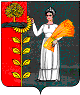 